Obóz i Kolonia HAL 2019 – ważne informacje dla Rodziców !!!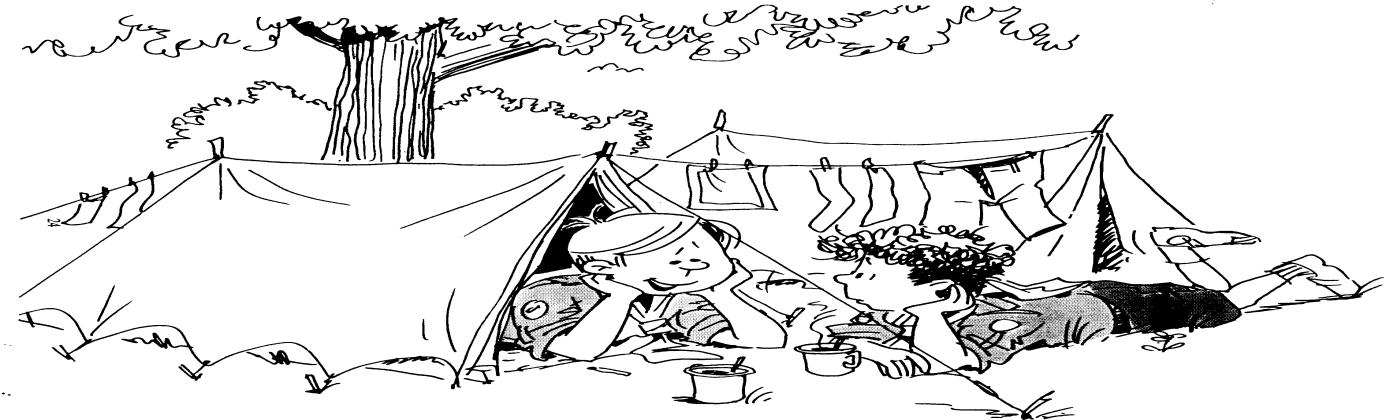 Szanowni Państwo !przed nami Harcerska Akcja Letnia 2019 czyli czas, w którym w naszym Szczepie rozpoczynamy intensywne przygotowania do Obozu. Obóz harcerski jest uwieńczeniem wszystkich zbiórek, w których uczestniczyły Wasze dzieci, powinien na niego jechać każdy harcerz. Obóz harcerski jest placówką wypoczynku dla dzieci i młodzieży w związku, z czym obowiązują nas wszelkie przepisy dotyczące takich form wypoczynku.Komenda Hufca ZHP Nowy Dwór Mazowiecki sprawuje nadzór nad naszym Obozem w ramach Harcerskiej Akcji Letniej 2019 i tak:– nasz obóz harcerski zostanie zarejestrowany w Kuratorium Oświaty. Informacje o zarejestrowanych placówkach wypoczynku znajdziecie w czerwcu na stronie Ministerstwa Edukacji Narodowej:  http://wypoczynek.men.gov.pl/rejestracja/index.php?param=HolidayView_holidayView – placówką wypoczynku może kierować tylko pełnoletni instruktor w stopniu min. podharcmistrza, posiadający ukończony kurs kierowników placówek wypoczynku. Naszą będzie kierował phm. Robert Goś – komendant Szczepu 444 DHiGZ „Trzy Czwórki” w Łomiankach-funkcję kadry wychowawczej będą pełnić wyłącznie pełnoletni instruktorzy lub członkowie ZHP posiadający ukończony kurs wychowawców placówek wypoczynku na co dzień pracujący w naszych Drużynach,– każdy ze wspomnianych powyżej instruktorów pełniących funkcje wychowawcze będzie posiadał zaświadczenie o niekaralności z KRK, zgodnie z przepisami prawa,– wszyscy uczestnicy obozu będą ubezpieczeni od następstw nieszczęśliwych wypadków (NNW). Nr polisy zostanie podany w czerwcu 2019 roku, gdyż w tym czasie jest odnawiane ubezpieczenie. – faktury za udział dziecka w placówce wypoczynku wydaje Skarbnik Hufca po dokonaniu przez Rodziców wpłaty końcowej. W celu uzyskania faktury należy skontaktować się z nim kontaktować. Kontakt będzie podany w terminie późniejszym. 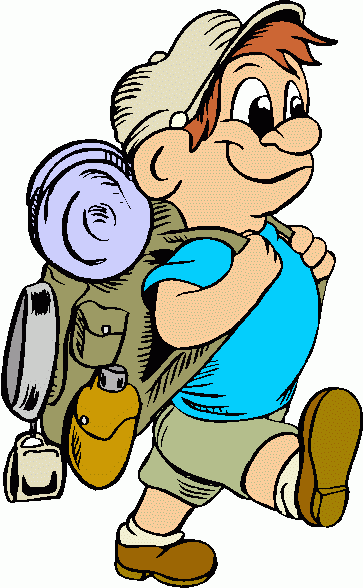 Gdzie jedziemy: Harcerski Ośrodek Obozowy „Półko” Hufca ZHP Bydgoszcz koło Koronowa, 86-010 Koronowo, https://polko.zhp.pl/ w terminie: obóz harcerski : 06 – 27 lipca 2019r.Koszty:Obóz harcerski – 1600 zł ( przy założeniu, że pojedzie na niego min. 70 harcerek i harcerzy z naszych Drużyn )Ważne terminy : W lutym wydajemy uczestnikom Karty Uczestnika i Warunki Uczestnictwa– będą wydawane przez drużynowych oraz dostępne na stronie Szczepu - do 10 marca 2019r – wpłaty bezzwrotnych zaliczek na obóz  – 300 zł/uczestnik ( wpłat dokonujemy tylko na konto, które jest podane na stronie Szczepu 444 ( to samo, na które wpłacali Państwo składki członkowskie za 2019r ). W tytule przelewu tylko : Nazwisko i Imię dziecka/zaliczka obóz HAL2019/DSCZ. Jeśli ktoś z Państwa nie ma możliwości zapłaty w podanym terminie proszę o kontakt z Komendantem Szczepu.- od 10 do 24 maja 2019r – rodzice zwracają Karty Uczestnika i Warunki Uczestnictwa do Drużynowych. Proszę o sprawdzenie przed ich oddaniem, czy wszędzie są wypełnione i wszędzie są właściwe podpisy i daty. - 31 maja 2019r – jest końcowym terminem wpłat rodziców na obóz i kolonię. Proszę, o bezwzględne nieprzekraczanie tego terminu. W tytule przelewu: Nazwisko i Imię dziecka/obóz HAL2019/DSCZ. Jeśli ktoś z Państwa nie ma możliwości zapłaty w podanym terminie proszę o kontakt z Komendantem Szczepu.- w dniach 31 maja – 02 czerwca 2019r planujemy Rajd Przedobozowy. Koszt tego rajdu nie jest ujęty  w kosztach obozu. Rajd jest szczególnie ważny dla harcerzy uczestniczących po raz pierwszy w obozie harcerskim . - w dniu 08 -09 czerwca 2019r odbywają się prace kwatermistrzowskie przy sprzęcie obozowym. Będą w Łomiankach, w naszych magazynach na ul. Szpitalnej.  Na te prace, prócz innych osób OBOWIĄZKOWO przyjeżdżają osoby, które z poszczególnych Drużyn jadą na Kwaterkę Obozową.- w dniu 30 czerwca 2019r – pakujemy samochód ze sprzętem w Łomiankach. Kwaterka przyjeżdża z plecakami, które pojadą na samochodzie ze sprzętem. Godzinę rozpoczęcia prac podam w terminie późniejszym.- w dniu 01 lipca 2019r – wyjazd kwaterki Szczepu 444 DHiGZ . Godziny ranne. Miejsce jeszcze ustalimy. Najprawdopodobniej parking przy Ośrodku Pomocy Społecznej na ul. Szpitalnej.- w dniu 06 lipca 2019r – wyjazd Obozu Szczepu 444 DHiGZ  Miejsce i godzinę zbiórki wyjazdowej podamy w terminie późniejszym. Chciałbym, aby poszczególne podobozy dotarły do Pólka najpóźniej około godziny 12:00.phm. Robert Goś – Komendant Szczepu 444 DHiGZ „Trzy Czwórki” w Łomiankach, tel: 509-043-767, czynny dla Państwa ( ja również pracuję zawodowo ), codziennie, prócz piątków w godzinach 18-20.Na stronie Szczepu, dostępnej pod adresem: www.szczep444.pl, będziecie mogli Państwo znaleźć bieżące informacje.